Document connexe
à
l’introduction générale à l’examen de
la distinction, de l’homogénéité et de la stabilité et
à l’harmonisation des descriptions des obtentions végétales (document TG/1/3)Supplément au Document TGP/14

“GLOSSAIRE DE TERMES UTILISES DANS LES DOCUMENTS DE L’UPOV”Document établi par le Bureau de l’Union

pour examen par le Conseil à sa quarante-septième session ordinaire
qui se tiendra à Genève le 24 octobre 2013




Avertissement : le présent document ne représente pas les principes ou les orientations de l’UPOVSECTION 1.	TermEs InstitutionNElS ET TechniQUESSECTION 2.	Termes BOTANIquesSous-section 4.  DéFINITIONS DES TERMES APPLICABLES à LA FORME, à LA STRUCTURE et à la couleurSECTION 3.	Termes statistiques[Fin du Supplément]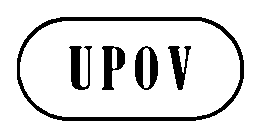 FTGP/14/2 Supplement Draft 1ORIGINAL:  anglaisDATE:  9 octobre 2013UNION INTERNATIONALE POUR LA PROTECTION DES OBTENTIONS VÉGÉTALESUNION INTERNATIONALE POUR LA PROTECTION DES OBTENTIONS VÉGÉTALESUNION INTERNATIONALE POUR LA PROTECTION DES OBTENTIONS VÉGÉTALESGenèveGenèveGenèvePROJETFrançaisEnglishDeutschEspañolASW 
(principes directeurs d’examen)ASW 
(Test Guidelines)ASW 
(Prüfungsrichtlinien)ASW 
(directrices de examen)base de données GENIEGENIE databaseGENIE-Datenbankbase de datos GENIEbase de données PLUTOPLUTO databasePLUTO-Datenbankbase de datos PLUTObase de données sur les variétés végétalesplant variety databaseDatenbank für Pflanzensortenbase de datos sobre variedades vegetalesBMTBMTBMTBMTCAJ CAJ CAJ CAJcaractèrecharacteristicMerkmalcaráctercaractère avec astérisqueasterisked characteristicMerkmal mit Sternchencarácter señalado con un asteriscocaractère compositecomposite characteristiczusammengesetztes Merkmalcarácter compuestocaractère de groupementgrouping characteristicGruppierungsmerkmalcarácter de agrupamientocaractère essentielessential characteristicwesentliches Merkmalcarácter esencialcaractère pertinentrelevant characteristicmaßgebendes Merkmalcarácter pertinentecaractère pseudo-qualitatifpseudo-qualitative characteristicpseudoqualitatives Merkmalcarácter pseudocualitativocaractère qualitatifqualitative characteristicqualitatives Merkmalcarácter cualitativocaractère quantitatifquantitative characteristicquantitatives Merkmalcarácter cuantitativocaractère spécialspecial characteristicbesonderes Merkmalcarácter especialcaractère standard figurant dans les principes directeurs d’examenstandard Test Guidelines characteristicStandardmerkmal in den Prüfungsrichtliniencarácter estándar de las directrices de examencaractère supplémentaireadditional characteristiczusätzliches Merkmalcarácter adicionalcaractères figurant dans les principes directeurs d’examenTest Guidelines characteristicMerkmal in den Prüfungsrichtlinien carácter de las directrices de examenCCCCCCCCcode UPOVUPOV codeUPOV-Codecódigo UPOVcollection de variétésvariety collectionSortensammlungcolección de variedadescombinaison de caractèrescombined characteristickombiniertes Merkmalcarácter combinadoComité administratif et juridique Administrative and Legal Committee Verwaltungs- und RechtsausschußComité Administrativo y Jurídico Comité consultatifConsultative CommitteeBeratender AusschußComité ConsultivoComité de rédaction Editorial Committee Redaktionsausschuß Comité de RedacciónComité de rédaction élargi Enlarged Editorial Committee Erweiterter Redaktionsausschuß Comité de Redacción AmpliadoComité techniqueTechnical CommitteeTechnischer AusschußComité TécnicoConseilCouncilRatConsejoConventionConventionÜbereinkommenConveniocycle de végétation/ cycles de végétation indépendantsgrowing cycle/ independent growing cyclesWachstumsperiode/ unabhängige Wachstumsperiodenciclo de cultivo/ ciclos de cultivo independientesdénomination variétalevariety denominationSortenbezeichnungdenominación de la variedadDHSDUSDUSDHEdistincte / distinctiondistinct / distinctnessunterscheidbar / Unterscheidbarkeitdistinto/
distincióndocuments TGPTGP documentsTGP-Dokumentedocumentos TGdroit d’obtenteurBreeder’s RightZüchterrechtderecho de obtentordroit d’obtenteurPlant Breeders’ RightZüchterrechtderecho de obtentorDUSTDUSTDUSTDUSTDUSTNTDUSTNTDUSTNTDUSTNTensemble végétalplant groupingpflanzliche Gesamtheitconjunto de plantasépi-ligneear-rowÄhrennachkommenschaftespiga surcoexamen supplémentaireadditional testweitere Prüfungensayos adicionalesexamen DHSDUS testDUS-Prüfungexamen DHEexpert intéressé 
(principes directeurs d’examen)Interested Expert 
(Test Guidelines)beteiligter Sachverständiger 
(Prüfungsrichtlinien)experto interesado
(directrices de examen)expert principal 
(principes directeurs d’examen)Leading Expert
(Test Guidelines)Federführender Sachverständiger
(Prüfungsrichtlinien)experto principal (directrices de examen)formule parentaleparent(al) formulaElternformelfórmula parentalGGGGGAIAGAIAGAIAGAIAGN 
(principes directeurs d’examen)GN 
(Test Guidelines)GN 
(Prüfungsrichtlinien)GN
(directrices de examen)Groupe de travail sur les techniques biochimiques et moléculaires, notamment les profils d’ADN Working Group on Biochemical and Molecular Techniques, and DNA-Profiling in Particular Arbeitsgruppe für biochemische und molekulare Verfahren und insbesondere für DNS-Profilierungsverfahren Grupo de Trabajo sobre Técnicas Bioquímicas y Moleculares, y Perfiles de ADN en ParticularGroupe de travail techniqueTechnical Working PartyTechnische ArbeitsgruppeGrupo de Trabajo TécnicoGroupe de travail technique sur les plantes agricolesTechnical Working Party for Agricultural CropsTechnische Arbeitsgruppe für landwirtschaftliche ArtenGrupo de Trabajo Técnico sobre Plantas AgrícolasGroupe de travail technique sur les plantes fruitières Technical Working Party for Fruit Crops Technische Arbeitsgruppe für Obstarten Grupo de Trabajo Técnico sobre Plantas FrutalesGroupe de travail technique sur les plantes ornementales et les arbres forestiers Technical Working Party for Ornamental Plants and Forest Trees Technische Arbeitsgruppe für Zierpflanzen und forstliche Baumarten Grupo de Trabajo Técnico sobre Plantas Ornamentales y Árboles ForestalesGroupe de travail technique sur les plantes potagèresTechnical Working Party for VegetablesTechnische Arbeitsgruppe für GemüseartenGrupo de Trabajo Técnico sobre HortalizasGroupe de travail technique sur les systèmes d’automatisation et les programmes d’ordinateurTechnical Working Party on Automation and Computer ProgramsTechnische Arbeitsgruppe für Automatisierung und ComputerprogrammeGrupo de Trabajo Técnico sobre Automatización y Programas InformáticoshomogénéitéuniformityHomogenitäthomogeneidadhors-typeoff-typeAbweicherfuera de tipoIntroduction généraleGeneral IntroductionAllgemeine EinführungIntroducción GeneralM, MG, MSM, MG, MSM, MG, MSM, MG, MSmatériel pour les rédacteurs de principes directeurs d’examenDrafter’s Kit for Test GuidelinesAnleitung für Verfasser von Prüfungsrichtliniencarpeta de material destinado a los 
redactores de directrices de examenmatériel pour les rédacteurs de TGTG Drafter’s KitAnleitung für 
TG-Verfasser carpeta de material destinado a los redactores de TG membre de l’Unionmember of the UnionVerbandsmitgliedmiembro de la Uniónmembre de l’UPOVUPOV memberUPOV-Mitgliedmiembro de la UPOVmesure (M)measurement (M)Messung (M)medición (M)modèle de principes directeurs d’examenTG TemplateTG-Mustervorlageplantilla de los documentos TGniveau d’expressionstate of expressionAusprägungsstufenivel de expresiónnotenoteNotenotanote indicative
(principes directeurs d’examen)Guidance Note
(Test Guidelines)erläuternde Anmerkung
(Prüfungsrichtlinien)nota orientativa
(directrices de examen)observation visuelle (V)visual observation (V)visuelle Erfassung (V)observación visual (V)obtenteurbreederZüchterobtentorparcelle en lignesdrilled plotDrillparzelleparcela en hilerasparcelle ou essai avec des plantes isolées spaced plant plot/trial Einzelpflanzenparzelle/
Anbauversuch mit Einzelpflanzenparcelas de plantas aisladas/ensayos en plantas aisladasPartie contractanteContracting PartyVertragsparteiParte ContratantePBRPBRPBRPBRplanteplantPflanzeplantaplante atypique atypical plantatypische Pflanzeplanta atípicaprincipes directeurs d’examenTest GuidelinesPrüfungsrichtlinienDirectrices de examenquestionnaire techniqueTechnical QuestionnaireTechnischer FragebogenCuestionario TécnicoSSSSserviceauthorityBehördeautoridadSous-groupe 
(principes directeurs d’examen)Subgroup 
(Test Guidelines)Unterarbeitsgruppe (Prüfungsrichtlinien) Subgrupo encargado
(directrices de examen)Sous-groupe d’élaboration des principes directeurs d’examen Test Guidelines SubgroupUnterarbeitsgruppe für Prüfungsrichtlinien Subgrupo encargado de las directrices de examenstabilitéstabilityBeständigkeitestabilidadsystème de codes UPOVUPOV Code SystemUPOV-Code-Systemsistema de códigos UPOVTCTCTCTCTC-EDCTC-EDCTC-EDCTC-EDCterritoireterritoryHoheitsgebietterritoriotexte standard supplémentaire 
(principes directeurs d’examen)Additional Standard Wording 
(Test Guidelines)zusätzlicher Standardwortlaut
(Prüfungsrichtlinien)texto estándar adicional
(directrices de examen)TGTGTGTGTQTQTQTQTWATWATWATWATWCTWCTWCTWCTWFTWFTWFTWFTWOTWOTWOTWOTWPTWPTWPTWPTWVTWVTWVTWVUPOVUPOVUPOVUPOVUPOV LexUPOV LexUPOV LexUPOV LexV, VG, VSV, VG, VSV, VG, VSV, VG, VSvariétévarietySortevariedadvariété indiquée à titre d’exempleexample varietyBeispielssortevariedad ejemplovariété notoirement connuevariety of common knowledgeallgemein bekannte Sortevariedad notoriamente conocidavariétés comparablescomparable varietiesvergleichbare Sortenvariedades comparablesvariétés de groupementgrouping varietiesGruppierung von Sortenagrupamiento de variedadesFrançaisEnglishDeutschEspañolà bandesbandedin Bandenen bandaà enroulementclamberingsich emporrankendsemitrepadorà pédoncules stalked gestielt con pedúnculoabaxialabaxialabaxialabaxialaciculaire acicularnadelartigacicularaciculéaciculatenadelförmigaciculadoactinomorpheactinomorphicradiärsymmetrischactinomorfoaculéoléaculeatestacheligaculeadoacuminéacuminatezugespitztacuminadoadaxialadaxialadaxialadaxialadhérentadherentanhaftendadherenteadnéadnateangewachsenadnatoaiguacutespitzagudoanthèleanthelaSpirreantelaapexapexApexápiceapicalapicalApikalapicalapiculéapiculatefein zugespitztapiculadoapopétaleapopetalousverwachsen kronblättrigdialipétaloappriméadpressedanliegendadpresoarachnoïdearachnoidspinnwebartigaracnoideoaristéaristatebegranntaristadoaristébeardedbärtigbarbudoarqué, cambréarched, archingnach unten gebogen, sich wölbend, niedergebogenarqueadoarrondiroundedabgerundetredondeadoarrondi-aplatioblatebreitrundachatado (oblato)asymétriqueasymmetricasymmetrischasimétricoatténuéattenuateverjüngtatenuadoau bordmarginateam Randmarginalauriculéauriculategeöhrtauriculadoauriculiformeauriculiformohrförmigauriculiformeaxillaireaxillaryaxillaraxilarbande transversaletransverse bandtransversales Bandbanda transversalbarbelébarbedstachelartig, widerhakiguncínulobarbubarbatebärtigbarbadobarre centralecentral barMittelstreifenfranja centralbasal/à la basebasalbasalbasalbasebasebasisbasebicrénelébicrenatedoppelt gekerbtbicrenadobidentébidentatedoppelt gezähntbidentadobidenticulébiserratedoppelt gesägtbiserradobosselébumpyhöckerigcon protuberancias irregularescampanulécampanulateglockenförmigacampanadocannelécanaliculatekanalförmigacanaladocannelégroovedgerieftacanaladocapitécapitatekopfförmigcapitadocapitule (inflorescence)capitulum (flower head)Capitulum (Blütenkopf)capítulo (cabezuela) cartilagineuxcartilaginousknorpeligcartilaginosocaudécaudategeschwänztcaudadocharnufleshyfleischigcarnosochaton (épi)catkin (ament)Kätzchenamento ciliéciliatebewimpertciliadocirculairecircularkreisförmigcircularcirculaire et aplatirotateradförmigrotáceocirrheuxcirrhousrankenförmigcirriformeclairsemésparselockerlaxoclaviformeclavatekeulenförmigclaviformecloquéblisteredblasigampolladocloquérugoserunzeligrugosocoalescécoalescedzusammengewachsencoalescentecohérentcoherentzusammenhängendcoherentecolumnairecolumnarsäulenförmigcolumnarcomplexeintricateverwickeltintrincadocomprimécompressedzusammengedrücktcomprimidoconcaveconcavekonkavcóncavocongestionnécongestedgeballtaglomeradoconiqueconickegelförmigcónicoconnéconnateverwachsenconnadoconniventconniventkonvergierendconniventecontigucontiguousaneinander stoßendcontiguocontinucontinuouskontinuierlichcontinuoconvexeconvexkonvexconvexoconvolutéconvolutezusammengerolltconvolutocordécordateherzförmigcordadocordiformecordiformherzförmigcordiformecoriace, coriacécoriaceouslederartigcoriáceocorymberacemose corymbtraubenartiger Ebenstraußcorimbo racimosocorymbe en cymecymose corymbTrugdoldecorimbo cimosocouleurcolorFarbecolorcouleur de fondground colorGrundfarbecolor de fondocouleur du lavisover colorDeckfarbecolor superficialcouleur principalemain colorHauptfarbecolor principalcouleur secondairesecondary colorSekundärfarbecolor secundariocouvert de fines écailles (écaillé)lepidote (leprous)schuppig (schorfig)lepidoto (escamoso)crénelécrenategekerbtcrenadocrénulécrenulatefein gekerbtcrenuladocrispécrispategekraustcrespocunécuneatekeilförmigcuneadocunéiformecuneiformkeilförmigcuneiformecupuliformecup-shapedschalenförmigciatiforme
(en forma de copa)cuspidécuspidatemit längerer aufgesetzter Spitzecuspidadocylindriquecylindriczylindrischcilíndricocylindriqueteretewalzenförmigteretedécombantdecumbentkriechenddecumbentedécurrentdecurrentherablaufenddecurrentedeltatedeltatedeltaförmigdeltadodeltoïde deltoiddeltaartigdeltoidedemi-dressésemi-erecthalbaufgerichtetsemierectodemi-dressésemi-uprighthalbaufrechtsemierguidodense (densité)dense (density)dicht (Dichte)denso (densidad)dentédentategezähntdentadodenteléserrategesägtserradodenticulédenticulatefein gezähntdenticuladodéprimédepressedeingesenktdeprimidodevenant glabreglabrateenthaartlampiñodiffusdiffuseflächigdifusodiscoïdediscoiddiskusförmigdiscoidaldistaldistaldistaldistaldistinctdistinctunterscheidbardistintodistribution des couleurscolor distributionFarbverteilungdistribución del colordivariquédivaricategespreiztdivaricadodivergentdivergentabstehenddivergentedorsaldorsaldorsaldorsaldresséerectaufgerichteterectodresséuprightaufrechterguidoellipsoïdeellipsoidellipsoidelipsoideelliptiqueellipticelliptischelípticoémarginéemarginateeingekerbtemarginadoen bouquetclusteredbüschelförmigagrupadoen entonnoir (infundibuliforme)funnel-shaped (infundibular)trichterförmigen forma de embudo (infundibuliforme)en forme de lanièrelorateriemenförmigloriformeen forme de poirepear-shapedbirnenförmigen forma de peraen ongletclawedklauenförmigunguiculadoen réseaunettednetzartigreticuladoen zig-zagzig-zaggeknietzig-zagentierentireganzrandigenteroentortillétwiningsich windendvoluble (enroscado)épispikeÄhreespigaépinespineStachelespinaépinethornDornpinchoépineux spinose (spiny, thorny)dornig (stachelig)espinoso (espinado)épineux thornydornigcon pinchoséquilatéralequilateralgleichseitigequiláteroéquilatéralsquarequadratischcuadradoérodéeroseangenagterosoétaléprostratekriechendpostradoétaléspreadingbreitwüchsigextendidoétoiléstellatesternförmigestrelladoexsertexsertedhervorstehendexertoextrémitétipSpitzepuntafalciformefalcatesichelförmigfalcadofarineux farinaceous (farinose)mehlig
(mehlartig)farináceo
(harinoso)fasciéfasciatedverwachsenfasciadofastigiéfastigiatesehr aufrechtfastigiadofeutréfeltedfilzigen forma de felpafeutrépannosedichtfilzigafelpadofibreuxfibrousfibrösfibrosofiliformefiliformfadenförmigfiliformefimbriéfimbriategefranstfimbriadofinfinefeinfinoflabelliforme
(forme d’éventail) flabellate (fan shape)fächerförmig (Fächerform)flabeliforme (en forma de abanico)fleur isoléesingle flowerEinzelblüteflor simpleflexueuxflexuousgewundenflexuosofloconneuxfloccoseflockigflocosoformformformformaformeshapeFormformafriablecrustaceouskrustenartigcrustáceofusiformefusiformspindelförmigfusiformegainesheathinghüllenförmigenvainantegaufrébullateblasigabullonadoglabreglabrouskahlglabroglabrescentglabrescentkahl werdendglabrescenteglandulaire, glanduleuxglandulardrüsigglandulosoglobuleux globose kugelförmig globosogonfléinflatedaufgeblähtinfladogranuleux granular (grainy)körniggranulosograpperacemeBlütentrauberacimogrimpant climbing
(climber)kletternd (Kletterpflanze)trepadorgrossiercoarsegrobgroserogroupes de couleur UPOVUPOV color groupsUPOV-FarbgruppenGrupos de color UPOVhastéhastatespießförmighastadohastiformehastiformpfeilförmighastiformehauttopoberes Endeparte superiorhélicoïdalspiralspiralförmighelicoidalherbacé (herbe)herbaceous (herb)krautartig (Kraut)herbáceo (hierba)hirsutehirsuterauhhaarighirsutohispidehispidstarrhaarighíspidohorizontalhorizontalwaagerechthorizontalhypocratériformesalverformstieltellerförmighipocrateriformeinclusincludedeingeschlossenincluidoincurvéincurvedaufgebogenincurvadoindistinctindistinctnicht unterscheidbarindistintoinéquilatéralinequilateralungleichseitiginequiláteroinfléchiinflexedeinwärts gebogeninflexoinfundibulaireinfundibulartrichterförmiginfundibuliformeintensitéintensityIntensitätintensidadinterrompuinterruptedunterbrocheninterrumpidoinvolutéinvoluteaufwärts gerolltinvolutolâchelaxlockerlaxolaineuxlanatewolliglanosolancéolélanceolatelanzettlichlanceoladolatérallaterallaterallaterallenticulairelenticularlinsenförmiglenticularlibrefreefreistehendlibreligneuxligneousholzigleñosoligulé (en forme de lanière)ligulate (lorate)zungenförmig (riemenförmig)ligulado (loriforme)linéairelinearlinearlineallissesmoothglattsuavelobe, lobélobe, lobedlappen, gelapptlóbulo, lobuladolongitudinallongitudinallongitudinallongitudinallosangique transverseobtrullateverkehrt rautenförmigen forma de llana invertidalunulélunatehalbmondförmiglunularlyrélyrateleierförmigliradomarbrémarbledmarmoriertveteadomarginalmarginalmarginalmarginalmembraneuxmembranousmembranartigmembranosométhode de “Lisbonne”“Lisbon” approach„Lissabon“-Ansatz“Enfoque de Lisboa”mouchetéspottedgepunkteten lunaresmucronémucronatemit kurzer aufgesetzter spitzemucronadonaindwarfed (dwarf)zwergwüchsig (Zwerg)enanonervuréveinedgeadertnervaduranetconspicuousauffälligconspicuonetprominentauffallendprominentenettetéconspicuousnessAusprägungvisibilidadnoms de couleurcolor namesFarbbezeichnungennombres de los coloresnoms de couleur inappropriésunsuitable color namesunpassende Farbbezeichnungennombres inadecuados de coloresobconiqueobconicverkehrt kegelförmigobcónicoobcordéobcordateverkehrt herzförmigobcordadoobcordiformeobcordiformverkehrt herzförmigobcordiformeobdeltoïdeobdeltateverkehrt deltaförmigobdeltadooblancéoléoblanceolateverkehrt lanzettlichoblanceoladoobliqueobliqueschräg abstehendoblicuoobloïdeobloidabgeplattet kugelförmigobloideoblongoblongrechteckigoblongoobovaleobovateverkehrt eiförmigobovalobovoïdeobovoidverkehrt eiartigobovoideobtriangulaireobtriangularverkehrt dreieckigobtriangularobtusobtusestumpfobtusoombelle umbelDoldeumbelaonduléundulategewelltonduladoonduleuxrepandausgeschweiftrepandoonguléunguiculateklauenförmigunguiculadoorbiculaireorbicularkreisförmigorbicularouvertopenlockerabiertoovaleovateeiförmigovalovoïdeovoideiartigovoidepanachurevariegationPanaschierungvariegaciónpaniculepanicleRispepanículapapilleuxpapillosehöckerigpapilosopapyracé, comparable à du papierpapyraceous, paperypapierartig, papierähnlichpapiráceopédicellepedicelBlütenstielpedicelopédicellépedicelled (pedicellate)mit gestielten BlütenpediceladopédonculepeduncleBlütenstandsstielpedúnculopeltépeltateschildförmigpeltadopendantdroopingüberhängendcolgantependantpendenthängendpendientependuleuxpendulousüberhängendpénduloperpendiculaireperpendicularrechtwinkligperpendicularpétiolepetioleBlattstielpeciolopétiolulepetioluleBlattfiederstielpeciolulopeu netinconspicuousunauffälliginconspicuopeuplécrowdedzusammengedrängtagrupadopiquantpungenthervorstechendpunzantepiquetéspeckledgesprenkeltgraneadopiriformepyriformbirnenförmigpiriformepleureurweepinglang überhängendllorónplissécorrugatedgefurchtcorrugadopoilupiloseweichhaarigpilosopointupointedzugespitztpuntiagudoportattitudeHaltungporteposturestanceStellungposturapourvu d’aiguillonspricklystacheligaguijoneadoprocombantprocumbentkriechendprocumbenteprofilprofileprofilperfil (profile)proximalproximalproximalproximalpubescentpubescentflaumig behaartpubescentepyramidalpyramidalpyramidenförmigpiramidalquadrangulairequadrangularviereckigcuadrangularraidebristlyborstigcerdosoraiesstripesStreifenrayadoramifiéramifiedverzweigtramificadoréclinantrecliningniedergebogenreclinadorecourbérecurvedgebogenrecurvadorectangulairerectangularrechteckigrectangularredresséascendingnach oben abstehendorientado hacia arribaréfléchireflexedabgeknickt, gebogenreflexorégulierevenebenlisoréniformekidney-shapednierenförmigen forma de riñónréniforme reniform nierenförmig reniformeréseaunetNetzredrésineuxresinousharzigresinosoréticuléreticulatenetzartigreticuladoretombantdeflexedsehr stark gebogendeflexoretombantdescendingherablaufenddescendenterétusretuseeingedrücktretusorévolutérevoluteabwärts gerolltrevolutorhombiquerhombicrhombischrómbicorhomboïderhomboidrhomboidromboideridéwrinkledgeschrumpftarrugadorigiderigidstarrrígidorondroundrundredondorugueuxroughrauhásperosagittésagittatepfeilspitzenförmigsagitadosaturationsaturationSättigungsaturaciónscabrescabrousschuppigescabrososemi-ellipsoïdesemi-ellipsoidhalbellipsoidsemielipsoideserruléserrulatefein gesägtserruladosessilesessileungestieltsésilsétigère, sétacésetose, setaceousborstig, borstenartigsetoso, setáceosinué sinuategebuchtetsinuadosoyeuxsericeousseidigseríceospadicespadixKolbenespádicespatulé spathulatespatelförmigespatuladospatuléspatulate spatelförmig espatuladosphérique  spheric kugelig esféricosquameuxsquamoseschuppigescamosostelliforme star-shapedsternförmigen forma de estrellastipitéstipitategestieltestipitadostolonifèrestoloniferousAusläufer bildendestoloníferostriéstriategerilltestriadostriéstripedgestreiftrayasstrigueuxstrigosestriegeligestrigososubulésubulatepfriemförmigsubuladosurteinteflushFlammungpátinasymétriquesymmetricsymmetrischsimétricosympétalesympetalousfrei kronblättrigsimpétalotachéblotchedgeflecktmanchadotache irrégulièreblotchFleckmanchatache régulière presque rondespotPunktlunartachespatchesFleckenmotastacheturespeckleSprenkelgranoteintehueTontonoterminalterminalterminalterminaltesselétesselatemosaikartigteseladotétraèdretetrahedronaltetrahedronaltetraédricothyrsethyrseThyrsustirsotomenteuxtomentosefilzigtomentosotransversetransversequertransversaltrapézoïdaltrapezoidaltrapezförmigtrapezoidaltriangulairetriangulardreieckigtriangulartrichometrichomeTrichomtricomatronquétruncategeradetruncadotrullétrullaterautenförmigen forma de llanatubulairetubularröhrenförmigtubulartype spurspur typeSpurtypespolonadourcéoléurceolateurnenförmigurceoladovelouteuxvelutinoussamtigvelutinosoventralventralventralventralverruewartWarzeverrugaverruqueuxverrucosewarzigverrugosovers l’extérieuroutwardsabstehendorientado hacia el exteriorvers l’intérieurinwardseinwärts gerichtetorientado hacia el interiorvers le basdownwardsabwärts gerichtetorientado hacia abajovers le hautupwardsaufwärts gerichtetascendenteverticalverticalvertikalverticalvilleuxvillouszottigvellosovisqueuxviscidklebrigvíscidozone marginalemarginal zoneRandzonezona del bordezygomorphezygomorphiczygomorphzigomorfoFrançaisEnglishDeutschEspañoladditivitéadditivityAdditivitätaditividadalpha ()alpha ()Alpha ()alfa (α)alpha-planalpha-designAlpha-Versuchsanlagediseño alfaanalyse de régression conjointe modifiéeModified Joint Regression Analysismodifizierte mehrdimensionale Regressionsanalyseanálisis modificado de regresión conjuntaanalyse hiérarchiqueHierarchical AnalysisHierarchische Analyseanálisis jerárquicoANOVAANOVAANOVAANOVAaplatissementkurtosisWölbungcurtosisasymétrieskewnessSchiefeasimetríabeta ()beta ()Beta ()beta (β)biaisbiasVerzerrungsesgocas aberrant (valeur aberrante)Outlying Case (outlier)Ausreißerkasten (Ausreißer)caso atípicocoefficientCoefficientKoeffizientcoeficientecoefficient normaliséStandardized Coefficientstandardisierter Koeffizientcoeficiente estandarizadocohérenceconsistencyKonsistenzconsistenciacomposante de la varianceVariance ComponentVarianzkomponentecomponente de la varianzaconfusionconfoundingKonfundierungconfusiónconstantes ajustéesFitted ConstantsAusgleichskonstantenconstantes ajustadascorrélation (Pearson)correlation (Pearson)Korrelation (Pearson)correlación (pearson)COYDCOYDCOYDCOYDCOYUCOYUCOYUCOYUdegrés de libertéDegrees of FreedomFreiheitsgradegrados de libertaddiagramme à boîtes (boîte à moustaches)box plot 
(box-and-whisker diagram)Box-Plot 
(Box-und-Whisker-Diagramm)diagrama de cajas, denominado también diagrama de caja y bigotesdispersiondispersionDispersiondispersióndispositif expérimentalExperimental DesignVersuchsanlagediseño experimentaldistribution (distribution de probabilités)distribution (Probability Distribution)Verteilung (Wahrscheinlichkeits-verteilung)distribución (distribución de probabilidad)distribution binomialeBinomial Distributionbinomiale Verteilungdistribución binomialdistribution de FF DistributionF-Verteilungdistribución Fdistribution de fréquencesFrequency DistributionHäufigkeitsverteilungdistribución de frecuenciasdistribution de fréquences relativesRelative Frequency Distributionrelative Häufigkeits-verteilungdistribución relativa de frecuenciasdistribution de Khi-deux (2)Chi-squared (2) distributionChi-Quadrat- (2)-Verteilungdistribución ji cuadrado (χ2)distribution de StudentStudent’s t-DistributionStudentsche 
t-Verteilungdistribución t de studentdistribution de tt-Distributiont-Verteilungdistribución tdistribution en ZZ-DistributionZ-Verteilungdistribución Zdistribution normaleNormal DistributionNormalverteilungdistribución normaldistribution normale standardStandard Normal DistributionStandard-Normalverteilungdistribución normal estándardistribution symétriqueSymmetric Distributionsymmetrische Verteilungdistribución simétricadonnées manquantesMissing Datafehlende Datenfalta de datosdonnées non équilibréesUnbalanced Dataunbalancierte Datendatos no equilibradosdonnées pondéréesWeighted Datagewichtete Datendatos ponderadosDroite de Henry (Normal Probability Plot en anglais)Normal Probability PlotNormalwahrscheinlich-keitsplotgráfico de probabilidad normaldroite de régressionRegression LineRegressionsliniedistribución relativa de frecuenciasécart interquartileInterquartile RangeInterquartilabstandamplitud intercuartilécart semi-interquartileSemi-Interquartile Rangehalber Interquartilabstandamplitud semi-intercuartílicaécart-typeStandard DeviationStandardabweichungdesviación típicaécart-type cumuléPooled Standard Deviationzusammengefaßte Standardabweichungdesviación típica combinadaécart-type interparcellesbetween plot standard deviationStandardabweichung zwischen Parzellendesviación típica entre parcelasécart-type intraparcellewithin plot standard deviationStandardabweichung innerhalb der Parzelledesviación típica dentro de la parcelaéchantillonsampleStichprobemuestraéchantillonnage aléatoireRandom SamplingZufalls-Stichproben-erhebungmuestreo aleatorioéchelle à deux pointsTwo-Point ScaleZwei-Punkte-Skalaescala de dos puntoséchelle d’intervalleInterval ScaleIntervallskalaescala de intervaloéchelle de mesureScale of MeasurementMeßskalaescala de medidaéchelle de rapportRatio ScaleVerhältnisskalaescala de razónéchelle nominaleNominal ScaleNominalskalaescala nominaléchelle ordinaleOrdinal ScaleOrdinalskalaescala ordinaleffectif d’un testSize of TestTestumfangtamaño de la pruebaeffeteffectEffektefectoeffet principalMain EffectHaupteffektefecto principaleffet simpleSimple Effecteinfacher Effektefecto simpleefficacitéefficiencyEffizienzeficienciaerreur du type I et erreur du type IIType I and Type II ErrorFehler vom Typ I und vom Typ IIerror de tipo I y de tipo IIerreur quadratique moyenneMean Square Errormittlerer quadratischer Fehlererror cuadrático medioerreur-typeStandard ErrorStandardfehlererror estándarerreur-type de la moyenneStandard Error of MeanStandardfehler des Mittelwertserror estándar de la mediaestimateurestimatorSchätzfunktionestimadorestimationestimationSchätzungestimaciónétablissement de blocsBlockingBlockbildungagrupamiento en bloquesévènements qui s’excluent mutuellementMutually Exclusive Eventseinander ausschließende Ereignissesucesos mutuamente excluyentesfacteurfactorFaktorfactorfluctuations d’échantillonnageSampling FluctuationStichprobenfluktuationfluctuación muestralfourchettespreadStreubreiteextensióngraphique à barresbar graphStrichdiagrammgráfico de barrashétérogénéitéheterogeneityHeterogenitätheterogeneidadhétéroscédasticitéheteroscedasticityHeteroskedastizitätheteroscedasticidadhistogrammehistogramHistogrammhistogramahomogénéité de la varianceHomogeneity of VarianceHomogenität der Varianzhomogeneidad de la varianzahomoscédasticitéhomoscedasticityHomoskedastizitäthomoscedasticidadhypothèse alternativeAlternative HypothesisAlternativhypothesehipótesis alternativahypothèse nulleNull HypothesisNullhypothesehipótesis nulahypothèsesassumptionsAnnahmensupuestoshypothèses-typemodel assumptionsModellannahmensupuestos del modeloindépendanceindependenceUnabhängigkeitindependenciaindépendance statistiqueStatistical Independencestatistische Unabhängigkeitindependencia estadísticainteractioninteractionInteraktioninteracciónintervallerangeSpannweiterangointervalle de confianceConfidence IntervalKonfidenzintervallintervalo de confianzaKhi-deuxChi-SquareChi-Quadratji cuadradolinéairelinearlinearlinealloi normale à deux variablesBivariate Normalitybivariate Normalitätnormalidad bivariadaloi normale multidimensionnelleMultivariate Normalitymultivariate Normalitätnormalidad multivariadamédianemedianMedianmedianamesure d’associationMeasure of AssociationAssoziationsmeßgrößemedida de asociaciónmesure statistiqueStatistical Measurestatistische Meßgrößemedida estadísticaméthode statistiqueStatistical Methodstatistische Methodemétodo estadísticomodèlemodelModellmodelomodèle mixteMixed modelMischmodellmodelo mixtomodèle statistiqueStatistical Modelstatistisches Modellmodelo estadísticomoyennemeanMittelwertmedianiveau d’un facteurlevel of a factorNiveau eines Faktorsnivel de un factorniveau de facteurFactor LevelFaktorniveaunivel del factorniveau de significationlevel of significanceNiveau der Signifikanznivel de significaciónniveau de significationSignificance LevelSignifikanzniveaunivel de significaciónnon additifnon-additivenichtadditivno aditivonormaliténormalityNormalitätnormalidadnorme de populationpopulation standardPopulationsstandardpoblación estándarparamètreparameterParameterparámetroplan complètement aléatoireCompletely Randomised Designvollständig randomisierte Versuchsanlagediseño completamente al azarplan d’expériencedesign of experimentAnlage eines Versuchsdiseño de experimentosplan en blocsBlock DesignBlockanlagediseño de bloquesplan en blocs complets (équilibrés) / plan en blocs aléatoires complets(Balanced) Complete Block Design / Randomized Complete Block Design(ausgewogene) vollständige Blockanlage / randomisierte vollständige Blockanlagediseño de bloques completos (equilibrado) / diseño de bloques completos al azarplan en blocs incompletsIncomplete Block Designunvollständige Blockanlagediseño de bloques incompletosplan en blocs incomplets équilibrésBalanced Incomplete Block Designausgewogene unvollständige Blockanlagediseño de bloques incompletos equilibradoplan factorielFactorial Designfaktorielle Anlagediseño factorialplan résolvableResolvable Designzerlegbare Versuchsanlagediseño resolubleplans en blocs aléatoires completsrandomized complete block designrandomisierte vollständige Blockanlagediseño de bloques completos al azarplus petite différence significative (PPDS)Least Significant Difference (LSD)kleinste gesicherte Differenz (LSD)diferencia mínima significativa (DMS)populationpopulationPopulationpoblaciónPPDSLSDLSDDMSprécisionprecisionPräzisionprecisiónprédictionpredictionPrädiktionpredicciónprobabilité d’acceptationacceptance probabilityAkzeptanz-wahrscheinlichkeitprobabilidad de aceptaciónpuissancepowerPotenzpotenciarandomisationrandomisationRandomisierungaleatorizaciónrangsranksRängegradacionesratio FF RatioF-Verhältnisrazón Frégression linéaireLinear Regressionlineare Regressionregresión linealREMLREMLREMLREMLrépétitionreplicationWiederholungrepeticiónrésiduresidualResiduumresiduoSEDSEDSEDSEDSEMSEMSEMSEMsignificatifSignificantSignifikantsignificativosignification statistiqueStatistical Significancestatistische Signifikanzsignificación estadísticastatistiquestatisticKenngrößeestadísticostatistiquesstatisticsStatistikestadísticatableau de contingenceContingency TableKontingenztabelletabla de contingenciastableau de fréquencesFrequency TableHäufigkeitstabelletabla de frecuenciastaille de l’échantillonSample SizeStichprobengrößetamaño de la muestraterme aléatoire / facteur aléatoireRandom Term / Random FactorZufallsgröße / Zufallsfaktortérmino aleatorio/factor aleatorioterme fixe/facteur fixefixed term/
fixed factorfeste Größe/
fester Faktortérmino fijo/
factor fijotesttestTestcontrastetest d’intervalleRange TestSpannweitentestprueba de rangostest de comparaison multipleMultiple Comparison TestMehrfachvergleichstestprueba de comparaciones múltiplestest de significationSignificance TestSignifikanztestprueba de significacióntest exact de FisherFisher’s Exact Testexakter Fisher-Testprueba exacta de Fishertest statistiqueStatistical Teststatistischer Testcontraste estadísticotest tt-Testt-Testcontraste tthéorème central limiteCentral Limit Theoremzentrales Grenztheoremteorema central del límitetransformationtransformationTransformationtransformacióntransformation linéaireLinear Transformationlineare Transformationtransformación linealtype d’expressionType of ExpressionAusprägungstyptipo de expresióntype de caractèreType of CharacteristicMerkmalstyptipo de carácterunité expérimentaleExperimental UnitVersuchseinheitunidad experimentalvaleur aberranteoutlierAusreißeratípicovaleur critiqueCritical Valuekritischer Wertvalor críticovaleur de probabilitéProbability ValueWahrscheinlichkeits-wertvalor de probabilidadvaleur prédictiveP-ValueP-Wertvalor Pvaleur probableExpected ValueErwartungswertvalor esperadovaleurs ajustées de variables dépendantesFitted Values of dependent variableangepaßter Wert der abhängigen Variablevalores ajustados de la variable dependientevaleurs centrées réduites (Standard Scores en anglais)Standard ScoresStandard-Punktwertepuntuaciones estándarvaleurs préditesPredicted Valuesprädiktierte Wertevalores previstosvariabilitévariabilityVariabilitätvariabilidadvariablevariableVariablevariablevariable à testerTest StatisticTestkenngrößeestadístico de contrastevariable continueContinuous Variablekontinuierliche Variablevariable continuavariable de configurationPattern VariableMustervariablevariable de perfilvariable dépendanteDependent Variableabhängige Variablevariable dependientevariable discrèteDiscrete Variablediskrete Variablevariable discretavariable indépendanteindependent Variableunabhängige Variablevariable independientevariable intermédiaireIntervening Variableintervenierende Variablevariable intervinientevariable normaliséeStandardized Variablestandardisierte Variablevariable tipificadavariable qualitativeQualitative Variablequalitative Variablevariable cualitativavariable quantitativeQuantitative Variablequantitative Variablevariable cuantitativavariables nominalescategorical variableskategorische Variablenvariables categóricasvariancevarianceVarianzvarianzavariance groupéePooled Variancezusammengefaßte Varianzvarianza combinadavariationvariationVariationvariaciónvérification d’hypothèseHypothesis TestingHypothesentestcontraste de hipótesis